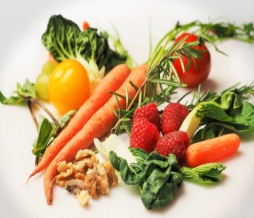 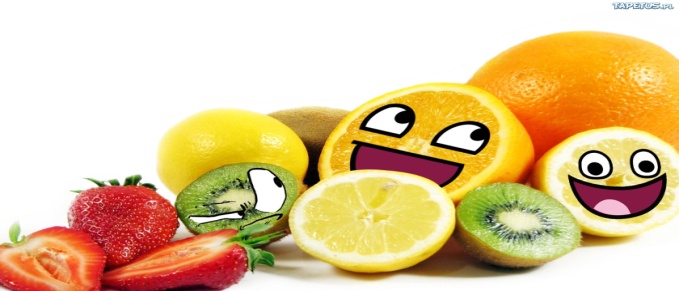 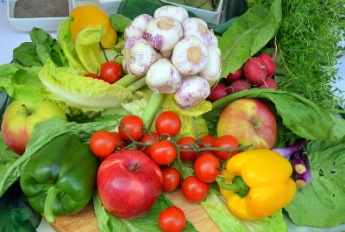 JADŁOSPIS30.01.2023r. – 03.02.2023r.Stołówka szkolna zastrzega sobie prawo do zmian w jadłospisie wprowadzonych z przyczyn niezależnychSMACZNEGO!DZIEŃTYGODNIAŚniadanieObiadPodwieczorekponiedziałek30.01.2023Kanapki z wędliną wieprzową, pomidorem, papryką (pieczywo mieszane, masło śmietankowe)Kawa zbożowa z mlekiem/mlekiem sojowymZupa: Krupnik z mięsem, pieczywo wieloziarnisteDanie: Ryż z jabłkiem, jogurtem i cynamonemHerbata Mus owocowo- warzywnyBułka grahamka z pasztetem drobiowym, ogórek kiszonyJabłkowtorek31.01.2023Zupa mleczna(płatki zbożowe)Kanapki z wędliną pieczoną, ogórek, rzodkiewka(pieczywo mieszane, masło śmietankowe)HerbataZupa: Jarzynowa, pieczywo razoweDanie: Chłopski garnek z  ziemniakami opiekanymi w piecuKompotOwocCiasto ucierane -  wyrób własnyMleko/mleko sojoweśroda01.02.2023Pieczywo mieszane, parówki z szynki, ketchup, pomidorKawa inka (mleko/mleko sojowe)Zupa: Żurek z jajkiem i kiełbasą, pieczywo mieszaneDanie: Sztuka mięsa, kasza gryczana, buraczki duszoneKompot Ciastko zbożoweBułeczka z masłem, twarożkiem i dżemem Herbata z cytrynąOwocczwartek02.02.2023Zupa mleczna(płatki owsiane na mleku/ sojowym)Kanapki z wędliną drobiową, sałata papryka (pieczywo mieszane, masło śmietankowe)HerbataZupa: Pomidorowa z makaronemDanie: Udka pieczone w sezamie, ryż, brzoskwinia, ananasBaton owocowy Kanapki z pastą z łososia (pieczywo mieszane, masło śmietankowe, jajka)HerbataOwocpiątek03.02.2023Kanapki z żółtym serem, szczypiorkiem i rzodkiewką (pieczywo mieszane, masło śmietankowe)Kakao(mleko/mleko sojowe)Zupa: Z soczewicą, pieczywo razoweDanie: Paluszki rybne z dorsza, kasza Kus-kus, ogórek kiszony Sok jabłkowy, wieloowocowySerek waniliowyCiastka owsiane, mix owoce suszonealergeny: zboża zawierające gluten, orzechy, gorczyca, dwutlenek siarki i siarczyny, mleko i produkty pochodne, seler, ryba, soja, owoce   cytrusowe, sezam, jaja- w przypadku diety bezmlecznej mleko krowie i produkty pochodne, zastępowane są produktami na bazie soi zboża zawierające gluten, orzechy, gorczyca, dwutlenek siarki i siarczyny, mleko i produkty pochodne, seler, ryba, soja, owoce   cytrusowe, sezam, jaja- w przypadku diety bezmlecznej mleko krowie i produkty pochodne, zastępowane są produktami na bazie soi zboża zawierające gluten, orzechy, gorczyca, dwutlenek siarki i siarczyny, mleko i produkty pochodne, seler, ryba, soja, owoce   cytrusowe, sezam, jaja- w przypadku diety bezmlecznej mleko krowie i produkty pochodne, zastępowane są produktami na bazie soi